Муниципальное бюджетное общеобразовательное учреждение города Новосибирска «Лицей №22 «Надежда Сибири»г. Новосибирск, ул. Советская, 63,  тел. 222-35-15, e-mail: licei22@mail.ru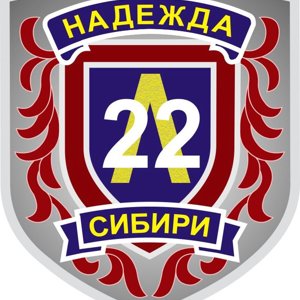 Номинация:
«Обеспечение процесса реализации ФГОС»ПРОЕКТ«Внедрение новых подходов в преподавании через диалоговое обучение в начальной школе».Автор проекта: Толстокорова Лариса Александровна,учитель начальных классовНовосибирск 2017Краткая аннотация проектаТема проекта: «Внедрение новых подходов в преподавании через диалоговое обучение в начальной школе».Основная идея проекта – создание коллаборативной среды, где педагоги, владеющие новыми методами, посредством коучинга и менторинга, смогут ознакомить и обучить коллег новым подходам  с целью улучшения практики преподавания.Цель: создание условий для диалогового взаимодействия, общения, сотрудничества учеников на уроке для самореализации учащихся, формирования коммуникативной компетентности и культуры.Задачи:Разработать и провести коучинг-сессии с целью приобретения профессиональных навыков.Разработать систему менторинга, с целью личностного профессионального развития учителей.Разработать и провести серии последовательных уроков, с целью планирования ожидаемых результатов и потребностей учеников с разным уровнем мотивации.Использовать подход Lesson study, с целью совершенствования педагогической практики учителя.Создать профессиональное сообщество, с целью поддержания вносимых изменений в практику учителя.Планируемый результат для учителя:Научатся использовать вопросы высокого порядка с применением таксономии Блума для составления плана текста, анализа и оценки учебного материалаНаучатся использовать стратегии критического мышления через чтение и письмо.Научатся планировать свою деятельность, ориентированную на «голос ученика» через среднесрочное планированиеБудут применять приемы «обратной связи»Планируемый результат для ученика:Будут взаимодействовать в группе через правилаНаучатся ставить вопросы высокого порядка через стратегии критического мышления для составления плана текста, анализа и оценки учебного материалаНаучатся оценивать свою деятельность через вопросы рефлексивного характера.Реализация проекта рассчитана на учебный год. Финансовое обеспечение реализации проекта будет осуществляться за счёт текущего бюджетного финансирования.Описание учреждения (организации)Лицей №22 «Надежда Сибири» - старейшее образовательное учреждение Новосибирска.  Концепция качества материально-технического обеспечения предусматривает удовлетворение следующих требований:условия материально-технического обеспечения соответствуют санитарно-техническим нормам;материально-техническая база оптимально используется во всех формах учебно-воспитательного процесса;материально-техническая база обеспечивает безопасность образовательного процесса.Лицей участвует в проекте специализированных классов Новосибирской области с 2012 года. В 2017-2018 учебном году в лицее № 22 "Надежда Сибири" функционируют  5 классов:  инженерно – биологический, инженерно-технологические и естественнонаучные. С целью обеспечения деятельности спецклассов,  разработан ряд локальных нормативных актов лицея, основанных на соответствующих документах министерства образования и науки Новосибирской области.Приказ Минобр Новосибирской области "Об итогах конкурсного отбора общеобразовательных организаций, для открытия специализированных классов в 2015-2016 учебном году"Приказ Минобр Новосибирской области "Об итогах конкурсного отбора общеобразовательных организаций для открытия специализированных классов в 2016-2017 учебном году"Приказ Минобр Новосибирской области "Об итогах конкурсного отбора общеобразовательных организаций, для открытия специализированных классов в 2017-2018 учебном году"Положение о специализированных классахПоложение о Совете по развитию инженерного образования в МБОУ "Лицей № 22 "Надежда Сибири"Программа профориентационной работыПостановка проблемыНеобходимость выполнения проекта возникла после анализа исходных позиций лицея, который опирался на следующие исследования: обзор количественных и качественных характеристик МБОУ «Лицей №22 «Надежда Сибири»: история школы, материально-техническая база, качественный состав учителей, достижения учеников, участие коллектива в работе экспериментальных площадок;выявление сильных и слабых сторон коллектива с использованием следующих методик: SWOT – анализ, интервью, анкетирование учителей, учеников и родителей, опрос учеников и учителей (Приложение 1-4)наблюдения за деятельностью учеников на уроке с использованием таблиц.Исследования помогли выявить слабые стороны, которые негативно сказываются на успешности учеников в формировании ключевых компетенций. Такими «болевыми» точками стали:Анализ собственной работы в классе.Обратная связь с родителями, прежде чем совершить большие измененияФокус развития непосредственно при работе с классомОбмен опытом в отношении практической работы в классеТри из четырех проблем лежат в области работы педагога с классом: анализ, фокус развития, обмен опытом в отношении практической работы в классе. Посещение уроков учителей показало, что голос учителя подавляет «голос ученика». Дети зачастую не имеют возможности и желания высказать свою точку зрения, выступая в роли пассивных слушателей. Как следствие – низкий уровень взаимодействия ученик – учитель, ученик – ученик. Проблема школы: низкий уровень диалогового взаимодействия, общения и сотрудничества учеников на уроке. Исходя из вышеперечисленного, тема проекта была сформулирована следующим образом: «Внедрение новых подходов в преподавании через диалоговое обучение в начальной школе».Приложение 1 SWOT анализСильные стороны (Strengths), слабые стороны (Weaknesses), возможности (Opportunities) и угрозы (Threats) (SWOT) в образовательной среде.SWOT-анализ для школ является инструментом, который может снабдить инструкциями школьных лидеров и персонал, вовлеченный в анализ того, что эффективно и менее эффективно в школьных системах и техниках. Фактически SWOT может использоваться для любой деятельности планирования или анализа, которая может иметь влияние на будущее финансирование, планирование и управленческие решения.ОпределенияСильные стороны – факторы, которые, вероятно, будут иметь положительное влияние на достижение целей школы (или будут инструментом реализации целей). Кто находится в Вашей команде? Какие силы они принесут процессу изменения?Слабые стороны – факторы, которые, вероятно, будут отрицательно влиять на достижение целей школы (или будут барьером для достижения целей). Какое обучение нам, возможно, понадобилось бы в школе?Возможности – внешние факторы, которые, вероятнее всего, будут иметь положительное влияние на достижение или превышение школьных показателей или целей, которые не рассматривались ранее. Угрозы – внешние факторы и условия, которые, вероятнее всего, будут иметь отрицательный эффект на достижение школьных целей или создание излишних или недостижимых целей.Приложение 2ОПРОС СОТРУДНИКОВ ШКОЛЫУкажите свою роль в школе (выберите одно) Учебно-вспомогательный персонал  Администратор  Учитель  Методист  Руководитель среднего звена  ДиректорПриложение 3Мнение учеников о процессе обученияПриложение 4Уважаемые Родители,Ваше мнение о школе очень важно для насМы хотели бы знать, с чем, по вашему мнению, и  мнению вашего ребенка, школа справляется успешно, а что следовало бы улучшить. Вы можете поделиться вашими взглядами, заполнив прилагаемую анкету. Просим Вас предоставить один ответ на каждый вопрос, даже если школу посещает не один ребенок, а больше. Вы можете оставить дополнительные комментарии, записав их в поле для комментариев в конце анкеты. Спасибо, что нашли время, чтобы заполнить анкету.Анкета для родителейПрочтите следующие утверждения и отметьте галочкой вариант ответа, который наиболее точно совпадает с вашим мнением о школе. Выберите только один вариант ответа для каждого утверждения. Если вы не можете ответить, оставьте это поле пустым.Цели и задачи проектаЦель: создание условий для диалогового взаимодействия, общения, сотрудничества учеников на уроке для самореализации учащихся, формирования коммуникативной компетентности и культуры.Задачи:Провести профессиональные беседы с целью выявления профессиональных потребностей.Разработать и провести коучинг-сессии с целью приобретения профессиональных навыков.Разработать систему менторинга, с целью личностного профессионального развития учителей.Разработать и провести серии последовательных уроков, с целью планирования ожидаемых результатов и потребностей учеников с разным уровнем мотивации.Использовать подход Lesson study, с целью совершенствования педагогической практики учителя.Создать профессиональное сообщество, с целью поддержания вносимых изменений в практику учителя.Планируемый результат для учителя:Научатся использовать вопросы высокого порядка с применением таксономии Блума для составления плана текста, анализа и оценки учебного материалаНаучатся использовать стратегии критического мышления через чтение и письмо.Научатся планировать свою деятельность, ориентированную на «голос ученика» через среднесрочное планированиеБудут применять приемы «обратной связи»Планируемый результат для ученика:Будут взаимодействовать в группе через правилаНаучатся ставить вопросы высокого порядка через стратегии критического мышления для составления плана текста, анализа и оценки учебного материалаНаучатся оценивать свою деятельность через вопросы рефлексивного характера.Обоснование актуальности проектаМир меняется, меняется стремительнее год от года и требует изменений во всех областях образования. Для воспитания конкурентоспособного поколения необходимо понять, что система, направленная на количественное получение знаний устарела и неактуальна в мире, где главенствуют технологии. Сейчас мало формально владеть знаниями, важно быть готовым к их практическому использованию. Ученик, покидая школу должен быть функционально грамотен, готов применять и изменять имеющиеся знания. Для вовлечения в качественный процесс образования учителю необходимо самому овладеть эффективным арсеналом стратегий обучения. Педагогу нужно осознать эту потребность для улучшения собственной педагогической практики. Деятельность учеников должна быть лишь направляема учителем, включать групповую работу, помощь во взаимообучении и обратную связь. Для того чтобы обучать других, надо самому приобрести навыки владения современными технологиями. Они должны стать эффективным инструментом преподавания. Умение учитывать собственные промахи и ошибки можно выработать лишь овладев навыками рефлексии. Только думающий учитель способен улучшить свою практику. Одной из проблем сегодняшнего урока является чрезмерная активность учителя –его  постоянное подавление желания ученика высказать свое мнение, пусть и не всегда верное. Этим мы отучаем ученика критически мыслить, ставим в рамки его воображение и всю мыслительную деятельность. Меня поразили слова Альберта Эйнштейна, который сказал: «Знания ограничены, тогда как воображение охватывает целый мир. Воображение движет миром»! Наши ученики – люди 21 века, которым необходимо обладать набором компетенций для того, чтобы быть успешными в будущем. Одна из ключевых компетенций – коммуникативная, предполагающая умение общаться со сверстниками и взрослыми людьми, поведение в обществе, умение работать самостоятельно, в группе, где дети учатся распределять обязанности. Учение не зависит только от учителя. Оно требует активного участия и взаимодействия самих учеников. Такое взаимодействие возможно только в диалоге, где ученики, (равно как и учителя) являются равноправными партнерами, прилагающими все усилия для получения согласованного результата и испытывающие и развивающие процесс совместного приобретения знаний. Ученики, владея техникой постановки вопросов высокого порядка, смогут анализировать учебный материал, составлять к нему план, систематизировать данные, моделировать новые ситуации. Это позволит  выработать у учеников навыки, необходимые человеку 21 века – умение мыслить критически,  коммуникации, кооперации, креативность мышления.Готовность к реализации проектаМБОУ «Лицей №22 «Надежда Сибири» поддерживает и внедряет идеи создания инновационного образовательного пространства.  На данный момент, Лицей № 22 – это:• Федерально-экспериментальная площадка по совершенствованию структур и содержания общего образования;• Областная экспериментальная площадка «Лицей как ресурсный центр профессионального самоопределения учащихся в условиях общего и профессионального образования.Внедрение новых подходов в преподавании через диалоговое обучение в начальной школе возможно благодаря следующим условиям:Нормативно-правовое обеспечение: нормативные правовые акты, регулирующие вопросы создания инновационного образовательного пространства Федеральный закон от 29.12.2012 N 273-ФЗ (ред. от 03.02.2014) «Об образовании в Российской Федерации».Кадровое обеспечение: укомплектованность образовательного учреждения педагогическими кадрами соответствующего уровня и квалификации. А так же непрерывность профессионального развития участников образовательного процесса.Финансовые условия: существующая система мотивации и стимулирования труда учителей начальной школы.Материально-технические условия: созданы материально-технические и медико-социальные условия, удовлетворяющие требованиям государственных органов надзора:Госсанэпиднадзора;Противопожарного надзора;Энергонадзора.Научно-методическое обеспечение: система методической работы, позволяющая внедрить технологию диалогового обучения, планировать процесс обучения и взаимообучения педагогов, составить контрольно-измерительные материалы предметных и метапредметных результатов.Обеспечение контроля и мониторинга: возможность анализа вносимых изменений и коррекции образовательной траектории.Информационное обеспечение: наличие web-сайта школы и страниц в соцсетях. Это дает возможность создания сетевого сообщества педагогов с целью обмена педагогическими наработками, популяризации вносимых изменений в практику учителя.Этапы, содержание и методы реализации проектаЦель: составить план действий по преобразованию на основе исследования стартовых позиций школыПри проведении исследования были выявлены слабые стороны, которые негативно сказываются на успешности учеников в формировании ключевых компетенций.Три из четырех проблем лежат в области работы педагога с классом: анализ, фокус развития, обмен опытом в отношении практической работы в классе. Это и определило  выбор темы проекта: «Внедрение новых подходов в преподавании через диалоговое обучение в начальной школе».Эффективный урок – показатель профессионализма учителя. Имея достаточных арсенал педагогических инструментов в виде технологий, методик, учителя далеко не всегда применяют их на практике. Исходя из своих наблюдений и опираясь на исследования Пажареса, можно утверждать, что «…при выборе стиля преподавания, убеждения учителя имеют большее влияние, чем его знания, поскольку в процессе обучения влияют на все его действия в классе. Устойчивая уверенность в том, как должны преподаваться предметы, оказывает более существенное влияние на характер действий учителя в классе, нежели какая-либо методика или учебник».Для того чтобы запланированные результаты стали реальностью, нужно разработать конкретный план действий, привлечь соратников, анализировать и размышлять над проделанной работой с целью внесения изменений и поправок в уже имеющийся план.При составлении плана реализации проекта были учтены следующие аспекты:1. Знание и понимание учителями новых стратегий и подходов диалогового обучения. Насколько точно понимают учителя цели обучения? Имеют ли мотивацию к устойчивому целенаправленному поведению, фокусируют ли свое внимание и усилия, верны ли поставленным целям? Для ответов на эти вопросы в плане будет предусмотрено создание творческих групп, которые будут привлечены к реализации процесса изменений. Процесс будет включать в себя менторинг, коучинги, профессиональные беседы. В план войдут коучинг-сессии на следующие темы:1) ТЕМА: Барьеры в обученииЦель коучинга: Знакомство с возможными барьерами в обучении и путями их преодоления через материалы коучингаОжидаемые результаты:Учителя будут знать основные аспекты процесса преподавания и обученияСамостоятельно выработают рекомендации по оказанию содействия ученикам в преодолении барьеров в обучении Ключевые идеи, рассматриваемые на данном коучинге:Аспекты процессов образования и обученияПознавательный аспектСоциальный аспектАффективный аспектБарьеры в обучении2) ТЕМА: Диалоговое обучениеЦель: Дать представление о диалоговом обученииОжидаемые результаты:Учителя будут иметь представление о диалоговом обучении через материалы Смогут различать типы бесед для осознанного применения на урокахКлючевые идеи, рассматриваемые на данном коучинге:Диалоговое обучениеКумулятивная беседаДебатыИсследовательская беседа3) ТЕМА: Постановка вопросов высокого порядка	Цель: Знакомство с понятием «Вопросы высокого порядка», с методом «Начало вопроса» для разработки вопросов высокого порядка.	Ожидаемые результаты:Учителя познакомятся с понятием «Вопросы высокого порядка»Научатся разрабатывать вопросы высокого порядка, используя метод «Начало вопроса» для понимания, анализа текста, составления плана текста ученикамиКлючевые идеи, рассматриваемые на данном коучинге:Вопросы высокого порядкаКритическое мышление«Ромашка Блума»Коучинги позволят педагогам анализировать свою деятельность, самим поработать в группах, ощутить процесс взаимодействия, перед тем как перенести его в классный коллектив. Процесс коучинга будет непрерывно связан с процессом менторинга. Важным результатом должно стать совершенствование профессиональных знаний, навыков, изменение в педагогической практике. Критерием успеха станут уроки учителя, эффективная деятельность и успешность его учеников, приобретение ими полезных навыков. Также критерием будет обратная связь, полученная от учеников.Один из ключевых аспектов – проведение исследования урока.Для начала нужно найти единомышленников-учителей, которые проведут цикл Lesson Study.  Цель - совершенствование своей практики. Начало -  посещение уроков для выявления проблем и согласования приоритетов в обучении и развитии учеников. На данном этапе необходим процесс менторинга с целью разъяснения методики проведения L.S. После коучингов учителя будут владеть набором инструментов для построения диалогового обучения, в частности вопросов высокого порядка. Критерием успешности станет деятельность наблюдаемых учеников, их обратная связь. Для того чтобы информация была точной, нужно строго придерживаться методики, обращаясь к первоисточникам, а именно к руководству по организации L.S. Пита Дадли. Для успешности наблюдения будут приготовлены специальные таблицы. Учителя, освоив методику проведения L.S. смогут увидеть разницу между тем, что, по мнению учителя, должно происходить во время обучения детей, и тем, что происходит в реальности, понять, как планировать обучение, чтобы оно в результате максимально удовлетворяло потребностям учащихся. 3. Реализация плана невозможна без координации действий коллег. Руководящая группа сможет оказать помощь в целеполагании, планировании и контроле за происходящим. А также помогут в организации и привлечении необходимых ресурсов. Координирующая группа окажет помощь при проведении коучингов, планировании, анализе серии последовательных уроков и L.S. Группа развития помогут при проведении серии последовательных уроков, внедрении новых стратегий преподавания.4. При реализации проекта необходимо внести в план время для обработки, анализа, самоанализа полученных результатов, оформления документации. Конечным этапом станет сбор доказательств о воздействии внесенных преобразований. Все собранные материалы необходимо соотнести с результатами, которые были получены на старте. Это поможет сделать качественные выводы. Также нужно ознакомить администрацию, коллег с результатами проекта, наметить дальнейшие цели и задачи.Считаю, что намеченный план работы отражает выявленную проблему школы, действия членов коллектива, которые будут способствовать изменениям, а также ожидаемые результаты совместной деятельности.План реализации проектаПрогнозируемые конечные результаты деятельностиПрогнозируемые результаты коуч сессий:1) ТЕМА: Барьеры в обученииЦель коучинга: Знакомство с возможными барьерами в обучении и путями их преодоления через материалы коучингаОжидаемые результаты:Учителя будут знать основные аспекты процесса преподавания и обученияСамостоятельно выработают рекомендации по оказанию содействия ученикам в преодолении барьеров в обучении Ключевые идеи, рассматриваемые на данном коучинге:Аспекты процессов образования и обученияПознавательный аспектСоциальный аспектАффективный аспектБарьеры в обучении2) ТЕМА: Диалоговое обучениеЦель: Дать представление о диалоговом обученииОжидаемые результаты:Учителя будут иметь представление о диалоговом обучении через материалы Смогут различать типы бесед для осознанного применения на урокахКлючевые идеи, рассматриваемые на данном коучинге:Диалоговое обучениеКумулятивная беседаДебатыИсследовательская беседа3) ТЕМА: Постановка вопросов высокого порядка	Цель: Знакомство с понятием «Вопросы высокого порядка», с методом «Начало вопроса» для разработки вопросов высокого порядка.	Ожидаемые результаты:Учителя познакомятся с понятием «Вопросы высокого порядка»Научатся разрабатывать вопросы высокого порядка, используя метод «Начало вопроса» для понимания, анализа текста, составления плана текста ученикамиКлючевые идеи, рассматриваемые на данном коучинге:Вопросы высокого порядкаКритическое мышление«Ромашка Блума»В рамках проекта для достижения поставленной цели, планируются следующие методы и подходы: менторинг, коучин-сессии, Lesson Study, а также профессиональные беседы, наблюдение за уроком.Прогнозируемые итоги:Благодаря процессам коучинга и менторинга учителя приобретут полезные навыки, которые будут применять при построении своих уроков.На уроке повысится уровень диалогового взаимодействия благодаря постановке вопросов высокого порядка и применению стратегий критического мышления.При составлении среднесрочного планирования учителя будут ориентироваться на «голос ученика» и образовательные потребности учеников с разным уровнем мотивации. Как следствие,  возрастет уровень вовлеченности учеников на уроке.Учителя станут использовать обратную связь на урокеУченики станут формулировать вопросы высокого порядка для понимания, анализа, интерпретации  учебного материала.Ученики приобретут начальные навыки рефлексии, благодаря чему повысится ответственность за собственное обучение.Практическая значимость результатовДля реализации данного проекта достаточно обучить одного – двух педагогов технологиям диалогового взаимодействия. Именно они и станут отправной точкой преобразований. Согласно предложенному плану и благодаря созданию коллаборативной среды, станет возможным процесс изменения практики преподавания учителя. Суть процесса – создание профессионального сообщества, призванного помогать учителям обмениваться информацией и знаниями. Цель этого объединения – оказание помощи педагогам при планировании, реализации и проведении мониторинга процесса обучения. Учителя, вовлеченные в работу профессионального  сообщества, будут иметь возможность самореализации и развития творческих способностей через совместную деятельность. Для достижения поставленной цели и преобразования школы, знания и  понимания учителями новых стратегий и подходов диалогового обучения, планируется использовать  следующие методы: менторинг, коучин-сессии, Lesson Study, а также профессиональные беседы, наблюдение за уроком.Конечная цель: создать условия  для диалогового взаимодействия, общения, сотрудничества учеников на уроке для самореализации учащихся, формированию коммуникативной компетентности и культуры. (Приложение 1)Данная модель отображает деятельность педагогов во время реализации проекта. Модель универсальна, так как может быть применена и к другим технологиям.Приложение 1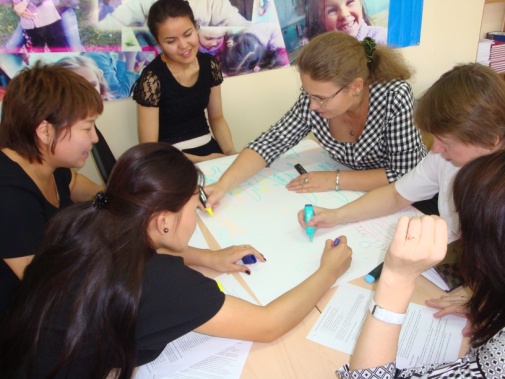 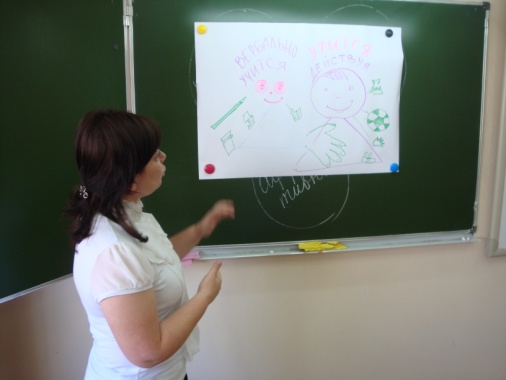 Коучинг: обучение коллег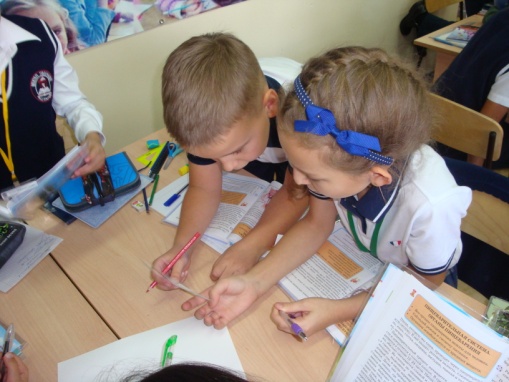 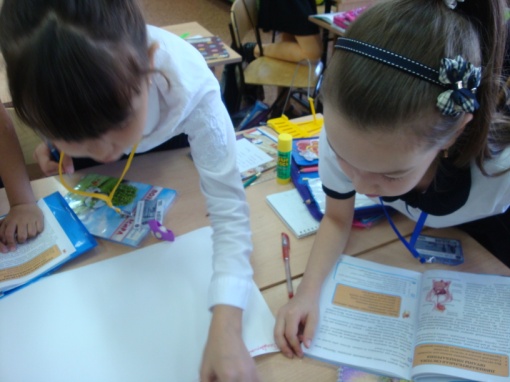 На уроке: работа в паре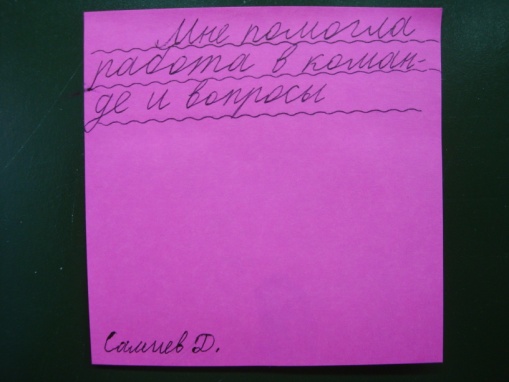 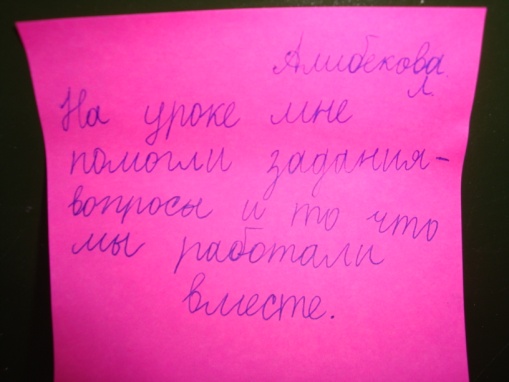 Обратная связь учеников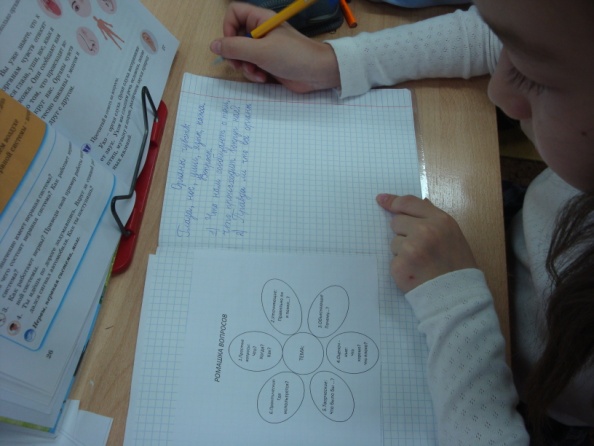 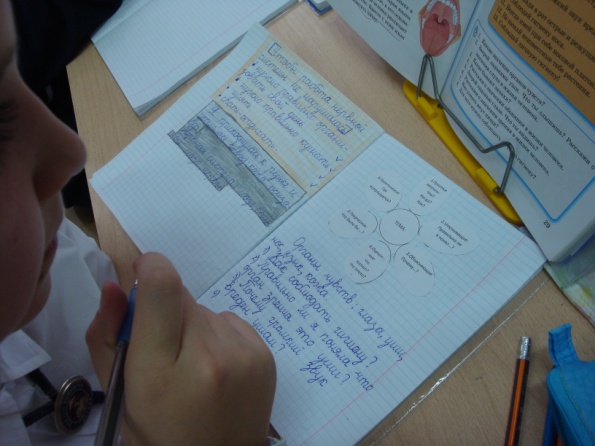 Анализ текста с использованием «Ромашки Блума»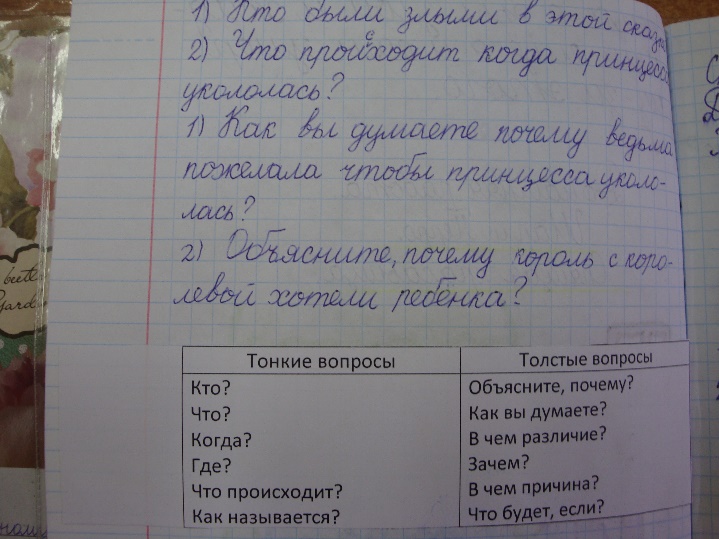 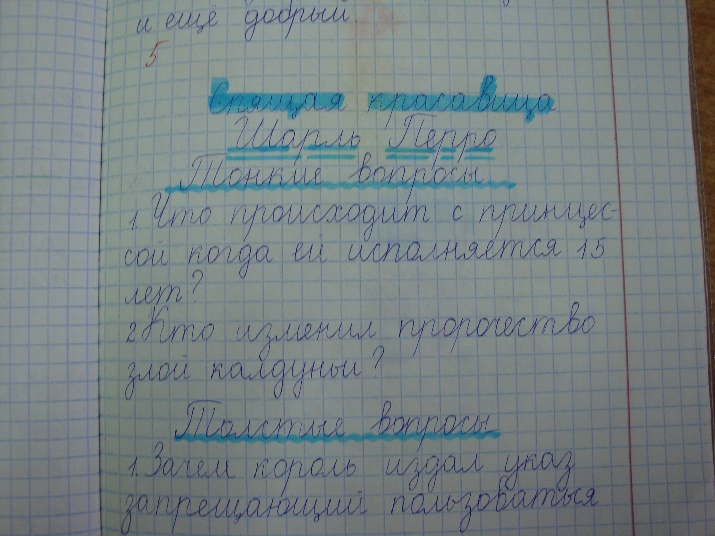 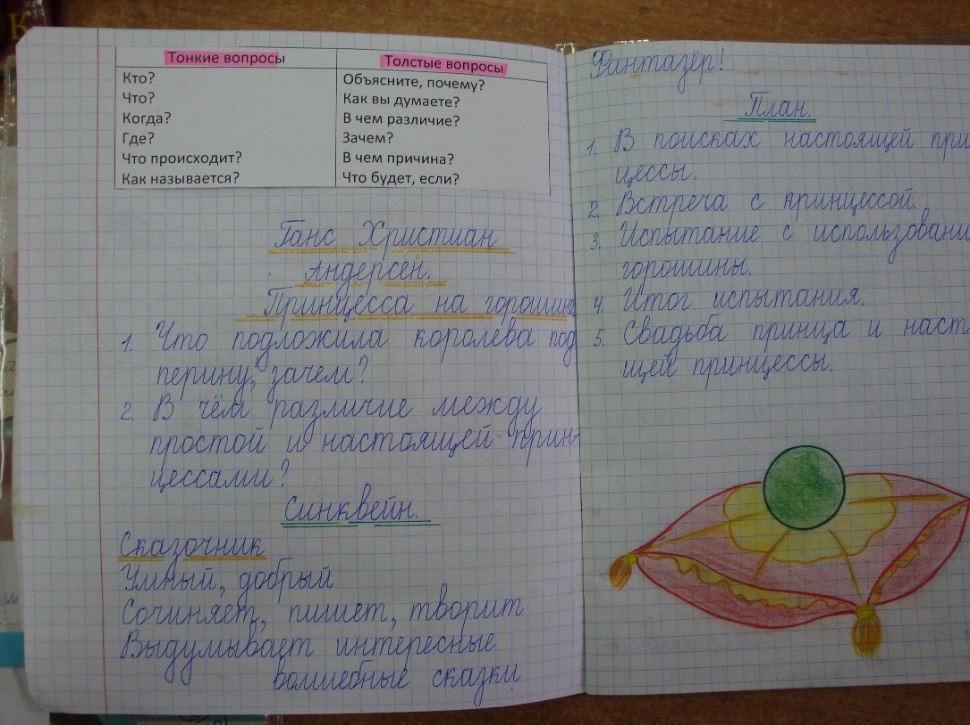 Работы детей: постановка «тонких» и «толстых» вопросов при анализе текста.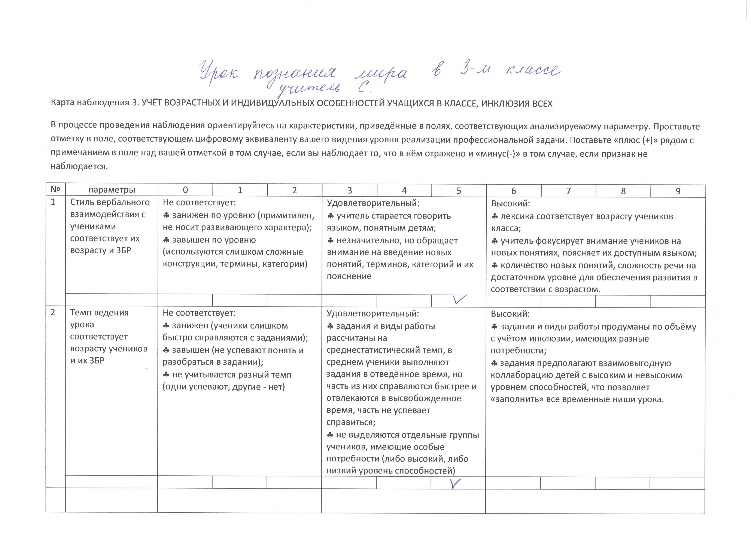 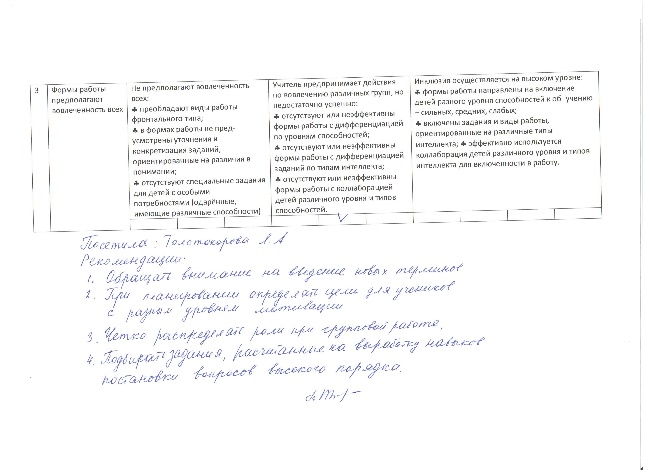 Карта наблюдения «Инклюзия»Критерии и показатели эффективности реализации проект	Проект по внедрению новых подходов в обучении и преподавании через коучинги, менторинг, L.S.,  направлен на вовлеченность всего коллектива. Для того чтобы доказать, что процесс изменения происходит, будут выбраны количественные и качественные методы сбора информации, которые станут  индикаторами эвалюации. Количественные:Анкеты учителейАнкеты учениковАнкеты родителейМониторинг  тестирования учителей, учеников, родителейКачественныеИнтервьюРаботы учениковАнализ анкет учениковАнализ анкет учителейАнализ анкет родителейРефлексивные отчеты подопечных учителейКарты  наблюдений на урокеОбратная связь педагоговФото и видеоматериалыСочетание количественных и качественных методов для отслеживания характера и динамики изменений даст объективную картину происходящего.Обязательно проводить сравнительный анализ, используя аналогичный подбор методик в начале исследования и на данном этапе. Иначе, «меряя» разными инструментами нельзя получить объективную картину.Необходимо внести изменения в планы методического объединения для отслеживания результатов внедрения диалоговых форм обучения. Периодичность мониторинга – один раз в четверть. Ответственными за сбор и обработку данных будут классные руководители, за анализ – руководитель МО. Формой отчетности может стать рефлексивный анализ учителя, карты наблюдений урока, сравнительный анализ успеваемости (успешности) учеников. Главным критерием успешности обучения будут являться приобретенные навыки.А именно:Благодаря процессам коучинга и менторинга учителя приобретут полезные навыки, которые применят при построении своих уроков.На уроке повысится уровень диалогового взаимодействия благодаря постановке вопросов высокого порядкаПри составлении среднесрочного планирования учителя будут ориентироваться на «голос ученика» и образовательные потребности учеников с разным уровнем мотивации. Как следствие,  возрастет уровень вовлеченности учеников на уроке.Учителя станут использовать обратную связь на урокеУченики станут формулировать вопросы высокого порядка для понимания, анализа, интерпретации  учебного материала.Ученики приобретут начальные навыки рефлексии, благодаря чему повысится ответственность за собственное обучение.Ресурсы (бюджет проекта)Функционал участников проектаПеречень источниковКонституция Российской ФедерацииНациональная доктрина образования Российской Федерации до 2025 года (утверждена Постановлением Правительства РФ от 04.10.2000  N 751)Федеральный Закон РФ «Об образовании в РФ» от 29.12.2012 № 273-ФЗСтратегия развития воспитания в Российской Федерации на период до 2025 года (утверждена Распоряжением Правительства РФ от 29.05.2015 N 996-р)План мероприятий («дорожная карта») «Изменения в отраслях социальной сферы, направленные на повышение эффективности образования и науки» (утверждён Распоряжением Правительства РФ от 30.12.2012 № 2620-р)Государственная программа РФ «Развитие образования» на 2013-2020 годы (утверждена Распоряжением Правительства РФ от 15.05.2013 №792-р)Приказы Минобрнауки от 30.08.2013 г. № 1014 и № 1015 «Об утверждении Порядка организации и осуществления образовательной деятельности по ООП дошкольного, начального общего, основного и среднего общего образования»Приказ Минобрнауки от 23.07.2013 № 611 «Об утверждении порядка формирования и функционирования инновационной инфраструктуры в системе образования»Комплексно-целевая программа «Совершенствование образования города Новосибирска до 2020 года»Устав школы, Программа развития ОУ.Бутенко А. В., Ходос Е. А. Критическое мышление: метод, теория, практика; Учебно-методическое пособие. – М.: Мирос, 2002.Генике Е. А., Трифонова Е. А. Учитель и ученик: возможность диалога и понимания. – М.: Изд-во «Бонфи», 2002. – 239с.Давыдов В. В. Теория Развивающего обучения. – М.:ИНТОР, 1996. – 544с.Курганов С. Ю. Ребенок и взрослый в учебном диалоге: Книга для учителя. –М.: Просвещение, 2005.Опрос и РефлексияОпрос и РефлексияОпрос и РефлексияОпрос и РефлексияОпрос и Рефлексия1.1В школе мы обсуждаем качество преподавания В школе мы обсуждаем качество преподавания В школе мы обсуждаем качество преподавания В школе мы обсуждаем качество преподавания 1.1РЕДКОИНОГДАЧАСТОПОЧТИ ВСЕГДА1.2Как школа, мы делаем обзор процесса изменений, которые вносим Как школа, мы делаем обзор процесса изменений, которые вносим Как школа, мы делаем обзор процесса изменений, которые вносим Как школа, мы делаем обзор процесса изменений, которые вносим РЕДКОИНОГДАЧАСТОПОЧТИ ВСЕГДА1.3Учителя уделяют время, чтобы сделать анализ собственной работы в классе Учителя уделяют время, чтобы сделать анализ собственной работы в классе Учителя уделяют время, чтобы сделать анализ собственной работы в классе Учителя уделяют время, чтобы сделать анализ собственной работы в классе РЕДКОИНОГДАЧАСТОПОЧТИ ВСЕГДА1.4Школа заботится о вопросах конфиденциальности Школа заботится о вопросах конфиденциальности Школа заботится о вопросах конфиденциальности Школа заботится о вопросах конфиденциальности РЕДКОИНОГДАЧАСТОПОЧТИ ВСЕГДАПланированиеПланированиеПланированиеПланированиеПланирование2.1Наши цели, рассчитанные на длительный период, отражены в наших школьных планах Наши цели, рассчитанные на длительный период, отражены в наших школьных планах Наши цели, рассчитанные на длительный период, отражены в наших школьных планах Наши цели, рассчитанные на длительный период, отражены в наших школьных планах 2.1РЕДКОИНОГДАЧАСТОПОЧТИ ВСЕГДА2.2В нашей школе процесс планирования считается более важным, чем письменный план В нашей школе процесс планирования считается более важным, чем письменный план В нашей школе процесс планирования считается более важным, чем письменный план В нашей школе процесс планирования считается более важным, чем письменный план РЕДКОИНОГДАЧАСТОПОЧТИ ВСЕГДА2.3Все сотрудники полностью осведомлены о приоритетах развития школы Все сотрудники полностью осведомлены о приоритетах развития школы Все сотрудники полностью осведомлены о приоритетах развития школы Все сотрудники полностью осведомлены о приоритетах развития школы РЕДКОИНОГДАЧАСТОПОЧТИ ВСЕГДА2.4В школе мы анализируем и дополняем наши планы В школе мы анализируем и дополняем наши планы В школе мы анализируем и дополняем наши планы В школе мы анализируем и дополняем наши планы РЕДКОИНОГДАЧАСТОПОЧТИ НИКОГДАУчастие Участие Участие Участие Участие 3.1В школе мы спрашиваем учащихся об их взглядах, прежде чем совершить большие изменения В школе мы спрашиваем учащихся об их взглядах, прежде чем совершить большие изменения В школе мы спрашиваем учащихся об их взглядах, прежде чем совершить большие изменения В школе мы спрашиваем учащихся об их взглядах, прежде чем совершить большие изменения 3.1РЕДКОИНОГДАЧАСТОПОЧТИ ВСЕГДА3.2В школе мы спрашиваем родителей об их взглядах, прежде чем совершить большие измененияВ школе мы спрашиваем родителей об их взглядах, прежде чем совершить большие измененияВ школе мы спрашиваем родителей об их взглядах, прежде чем совершить большие измененияВ школе мы спрашиваем родителей об их взглядах, прежде чем совершить большие измененияРЕДКОИНОГДАЧАСТОПОЧТИ ВСЕГДА3.3Администрация и персонал школы работают сообща для того чтобы определить дальнейшие направления школыАдминистрация и персонал школы работают сообща для того чтобы определить дальнейшие направления школыАдминистрация и персонал школы работают сообща для того чтобы определить дальнейшие направления школыАдминистрация и персонал школы работают сообща для того чтобы определить дальнейшие направления школыРЕДКОИНОГДАЧАСТОПОЧТИ ВСЕГДА3.4Мы эффективно используем внешнюю поддержку, например, педагогических институтов, консультантов в нашей работе по развитию Мы эффективно используем внешнюю поддержку, например, педагогических институтов, консультантов в нашей работе по развитию Мы эффективно используем внешнюю поддержку, например, педагогических институтов, консультантов в нашей работе по развитию Мы эффективно используем внешнюю поддержку, например, педагогических институтов, консультантов в нашей работе по развитию РЕДКОИНОГДАЧАСТОПОЧТИ ВСЕГДАРазвитие персонала Развитие персонала Развитие персонала Развитие персонала Развитие персонала 4.1Профессиональное обучение ценится в школе Профессиональное обучение ценится в школе Профессиональное обучение ценится в школе Профессиональное обучение ценится в школе 4.1РЕДКОИНОГДАЧАСТОПОЧТИ НИКОГДА4.2В разработке стратегий школы акцент делается на профессиональном развитииВ разработке стратегий школы акцент делается на профессиональном развитииВ разработке стратегий школы акцент делается на профессиональном развитииВ разработке стратегий школы акцент делается на профессиональном развитииРЕДКОИНОГДАЧАСТОПОЧТИ НИКОГДА4.3В школе фокус развития персонала располагается непосредственно в классном кабинете В школе фокус развития персонала располагается непосредственно в классном кабинете В школе фокус развития персонала располагается непосредственно в классном кабинете В школе фокус развития персонала располагается непосредственно в классном кабинете РЕДКОИНОГДАЧАСТОПОЧТИ ВСЕГДА4.4Школьная организация выделяет время для развития персонала Школьная организация выделяет время для развития персонала Школьная организация выделяет время для развития персонала Школьная организация выделяет время для развития персонала РЕДКОИНОГДАЧАСТОПОЧТИ ВСЕГДАКоординацияКоординацияКоординацияКоординацияКоординация5.1Сотрудники, выполняющие координирующую функцию, очень опытны в работе с коллегами Сотрудники, выполняющие координирующую функцию, очень опытны в работе с коллегами Сотрудники, выполняющие координирующую функцию, очень опытны в работе с коллегами Сотрудники, выполняющие координирующую функцию, очень опытны в работе с коллегами 5.1РЕДКОИНОГДАЧАСТОПОЧТИ ВСЕГДА5.2Мы выполняем задачи, работая в командах Мы выполняем задачи, работая в командах Мы выполняем задачи, работая в командах Мы выполняем задачи, работая в командах РЕДКОИНОГДАЧАСТОПОЧТИ ВСЕГДА5.3Сотрудники всегда информированы о главных решениях Сотрудники всегда информированы о главных решениях Сотрудники всегда информированы о главных решениях Сотрудники всегда информированы о главных решениях РЕДКОИНОГДАЧАСТОПОЧТИ ВСЕГДА5.4Мы делимся опытом в отношении практической работы в классе Мы делимся опытом в отношении практической работы в классе Мы делимся опытом в отношении практической работы в классе Мы делимся опытом в отношении практической работы в классе РЕДКОИНОГДАЧАСТОПОЧТИ ВСЕГДАЛидерствоЛидерствоЛидерствоЛидерствоЛидерство6.1Сотрудники школы имеют четкое представление о том, куда мы продвигаемсяСотрудники школы имеют четкое представление о том, куда мы продвигаемсяСотрудники школы имеют четкое представление о том, куда мы продвигаемсяСотрудники школы имеют четкое представление о том, куда мы продвигаемся6.1РЕДКОИНОГДАЧАСТОПОЧТИ ВСЕГДА6.2Старший персонал выполняет сложные задачи Старший персонал выполняет сложные задачи Старший персонал выполняет сложные задачи Старший персонал выполняет сложные задачи РЕДКОИНОГДАЧАСТОПОЧТИ ВСЕГДА6.3Руководители старшего звена берут на себя руководство по приоритетам развития Руководители старшего звена берут на себя руководство по приоритетам развития Руководители старшего звена берут на себя руководство по приоритетам развития Руководители старшего звена берут на себя руководство по приоритетам развития РЕДКОИНОГДАЧАСТОПОЧТИ ВСЕГДА6.4Персоналу предоставлена возможность играть лидирующие роли Персоналу предоставлена возможность играть лидирующие роли Персоналу предоставлена возможность играть лидирующие роли Персоналу предоставлена возможность играть лидирующие роли РЕДКОИНОГДАЧАСТОПОЧТИ ВСЕГДА1а) Каждый участник - обучающийся1а) Каждый участник - обучающийся1а) Каждый участник - обучающийся1а) Каждый участник - обучающийсявсегдаиногдаредкоПоддерживается ли в нашей школе стремление быть обучающимся?Представляем ли мы учителей нашей школы в качестве обучающихся?1b) Обучение как взаимодействие1b) Обучение как взаимодействие1b) Обучение как взаимодействие1b) Обучение как взаимодействиеОсознают ли наши учителя взаимообусловленность результативности обучения от эмоционального отношения к обучению?Принимают ли наши учителя во внимание настроение и эмоциональное состояние учеников?Используют ли на наших занятиях разнообразные групповые и парные формы выполнения заданий?1 с) Лидерство1 с) Лидерство1 с) Лидерство1 с) ЛидерствоСпособствует ли наша деятельность  в школе принятию на себя ответственности и готовности к воздействию  на окружающих?1d) Методы и подходы1d) Методы и подходы1d) Методы и подходы1d) Методы и подходыПринимают ли во внимание учителя наше мнение и предоставляют ли возможности для принятия  на себя ответственности и самостоятельного определения траектории своего обучения?(Отметьте галочкой выбранный вами вариант ответа)Полностью согласен (на)Согласен (на)Не согласен (на)Категорически не согласен (на)1Мой ребенок чувствует себя в этой школе комфортно (может свободно высказываться, самостоятельно принимать решения и т.д.)2Мой ребенок делает хорошие успехи в школе3Школа удовлетворяет индивидуальные образовательные потребности моего ребенка4Школа обеспечивает моему ребенку хорошую заботу5Моего ребенка хорошо обучают в школе6Мой ребенок получает соответствующее его способностям домашнее задание7В школе высокие стандарты поведения8Уроки моего ребенка не нарушаются плохой дисциплиной9Школа успешно справляется с любыми проявлениями хулиганских выходок среди детей10Школа помогает мне оказывать поддержку обучению моего ребенка11Школа соответствующим образом отвечает на мои вопросы и проблемы12Школа предоставляет мне всю необходимую информацию13 Если Вы хотите пояснить какие-либо из Ваших ответов, или если вы желаете предоставить дополнительную информацию, Вы можете сделать записи в этом поле.13 Если Вы хотите пояснить какие-либо из Ваших ответов, или если вы желаете предоставить дополнительную информацию, Вы можете сделать записи в этом поле.13 Если Вы хотите пояснить какие-либо из Ваших ответов, или если вы желаете предоставить дополнительную информацию, Вы можете сделать записи в этом поле.13 Если Вы хотите пояснить какие-либо из Ваших ответов, или если вы желаете предоставить дополнительную информацию, Вы можете сделать записи в этом поле.13 Если Вы хотите пояснить какие-либо из Ваших ответов, или если вы желаете предоставить дополнительную информацию, Вы можете сделать записи в этом поле.13 Если Вы хотите пояснить какие-либо из Ваших ответов, или если вы желаете предоставить дополнительную информацию, Вы можете сделать записи в этом поле.№ЗадачиСрокиЦельСтратегииОтветственныеРесурсыКритерииуспешностиЭтап выявления проблемы и планирования действийЭтап выявления проблемы и планирования действийЭтап выявления проблемы и планирования действийЭтап выявления проблемы и планирования действийЭтап выявления проблемы и планирования действийЭтап выявления проблемы и планирования действийЭтап выявления проблемы и планирования действий1Встреча с администрацией школысентябрьОзнакомление администрации с предварительным планом работы;Определение кто и какую помощь сможет оказать в течение проекта: формирование командыИнтервьюучителя начальных классовАудио, фото, ПРШВыяснение возможностей и готовности применения новых подходов в обучении2Сбор и обработка данных с целью выявления проблем в учительском коллективесентябрьВыявление проблемных зон в работе коллективаАнкетирование коллектива, SWOT-анализучителя начальных классовБланки анкет, фотоАнализ анкет3Обработка данныхсентябрьОпределение фокуса проблемы.Работа с документами, учебной литературойучителя начальных классовПроведенные анкеты, опросы, интервьюДиаграммы, анализ проведенной работы4Формирование руководящей, координирующей и группы развитияоктябрьОпределение команды, распределение обязанностейОтчет - обозначение проблемыПрофессиональная беседаучителя начальных классов, директор, завучи, руководители МОПрезентация данныхПлан дальнейшей работы исходя из выбора приоритетного направленияЭтап реализации проектаЭтап реализации проектаЭтап реализации проектаЭтап реализации проектаЭтап реализации проектаЭтап реализации проектаЭтап реализации проекта5Встреча с менти с целью выявления профессиональных потребностей октябрьВыявление профессиональных потребностейПрофессиональная беседаучителя-ментиПлан менторинга, сценарийРефлексивный отчет ментора и менти, фото, видео6Проведение коучинга «Барьеры в обучении: пути преодоления»октябрьЗнакомство с возможными барьерами в обучении и путями их преодоления через материалы коучингакоучингкоуч 1Задания для выполнения, раздаточный материал, сценарий коучингаСценарий коучинга, рефлексивный отчет коуча7Посещение уроков ментиоктябрьНаблюдение за деятельностью учениковУроки учителейучителя координирующей группыКарты наблюдений8Промежуточный контроль, корректировка плана работыноябрьКорректировка плана работыАнализ деятельностиучастники фокус группРезультаты наблюденийРефлексивный отчет 9Проведение коучинга «Диалоговое обучение»ноябрьДать представление о диалоговом обучениикоучингкоучСценарий коучинга, раздаточный материалРефлексивный отчет10Планирование с учителями серии последовательных уроков в технике L.S.ноябрьРеализация процесса L.S.менторингучителя начальной школыСреднесрочный планВидео, фото материалы11Корректировка плана работы, обработка результатов  исследованияноябрьВнесение изменений в план действийНаписание рефлексивного отчетаучителя начальных классовРефлексивный отчетВидео фото, карты наблюдений, транскрипты менторингов12Реализация процесса L.S.декабрьВнесение изменений в процесс преподаванияУроки учителей начальной школыучителя начальной школыКарты наблюденийВидео, фото, планы уроков13Уточнение плана развития, определение промежуточных результатовдекабрьОпределение промежуточных результатовВстреча с руководителями МО, завучем.ПсихологПлан развития школы, план работы учителя-лидера видео, фото материалы14Проведение коучингадекабрьЗнакомство с понятием «Вопросы высокого порядка», с методом «Начало вопроса» для разработки вопросов высокого порядка.Коучингучителя координирующей группыСценарий коучингаВидео, фото15Встреча с подопечным с целью реализации процесса L.S.декабрьПланирование урокаПрофессиональная беседаучителя начальных классовКраткосрочный план урокаСценарий проведения менторинга16Проведение уроков-исследований L.S.январьНаблюдение за деятельностью учениковУроки учителей начальной школыучителя начальных классовКраткосрочный план урокаФото, видео17Встреча сетевого сообщества с целью обсуждения серии уроков L.S.январьПодведение итогов L.S., анализ внесенных преобразованийПрофессиональная беседаучителя начальных классов, психолог, завучМатериалы уроков: видео, аудио, карты наблюденийПланирование работы по освоению новых технологий критического мышления18Посещение уроков с целью наблюдения внедрения диалогового обучения через постановку вопросов высокого порядкаянварь-февральНаблюдение за процессом внедрения учителями на уроке метода «Начало вопроса»Уроки учителей координирующей группыучителя, входящие в координирующую группуВидео, аудио, карты наблюденийКраткосрочные планы учителей19Проведение мастер-классовс применением диалоговых форм обученияфевральПоказать через деятельность учеников эффективность применения диалоговых форм обученияурокучителя начальной школыВидео, аудио, карты наблюденийСценарий урока20Серия менторингов после посещенных уроковфевраль-мартАнализ проведенных уроковПрофессиональная беседаучителя начальных классовТранскрипты беседФото, видеоМониторинг внесенных измененийМониторинг внесенных измененийМониторинг внесенных измененийМониторинг внесенных измененийМониторинг внесенных измененийМониторинг внесенных измененийМониторинг внесенных изменений21Итоговое анкетированиемартОценка внесенных изменений в работу школьного коллектива в период реализации проекта, выработка рекомендацийАнкетирование учителей, учеников, родителей,беседа, интервьюпсихологАнкеты, таблицы, рефлексивные отчеты, диаграммыАнализ работы 22Подведение итогов работы по менторингу с подопечными учителямиапрельАнализ и оценка внесенных изменений в практику учителя. Выработка рекомендаций и плана менторинга и коучингов согласно профессиональным потребностямАнализ проведенной работы, выявление изменений в работе учителяучителя начальных классованкетыанализ23Заседание сетевого сообщества. Круглый стол по обмену мнениями исследования L.S.апрельВыработка рекомендаций для дальнейшей деятельности школьного коллектива по улучшению практики проведения урокаПрофессиональная беседакоординирующая группа, подопечные учителяМатериалы исследования L.S.Анализ работы фокус группы24Итоговый семинар по итогам проекта в результате проведения коучингов и менторингамайАнализ проведенной работы; Выработка рекомендаций по работе проф. сообщества с целью продолжения преобразованийСистематизация материалов проекта, выступление перед коллективомадминистрация, учителя фокус группПрезентациявключающая анализ работы учителейОтчеты по реализации проектаОрганизационно-управленческие ресурсыРуководящая группа (администрация), координирующая группа руководители методических объединений), группа развития (педагоги школы)Кадровые ресурсыУчителя лицея, участники образовательного процесса.Материально-технические ресурсыКомпьютерное оборудование, оргтехника, расходные материалы.Научно-методические ресурсыДействующее законодательство, локальные акты и нормативно-правовое обеспечение.Финансовые ресурсыФинансовое обеспечение реализации Проекта будет осуществляться за счёт текущего бюджетного финансирования.Информационные ресурсыОфициальный сайт школы, школьное телевидение, школьная газетаКлючевые функции участников проектаРуководящая группаКоординирующая группаГруппа развитияАдминистрация лицеяУправление и контроль общими действиями по реализации проектаРуководители МО, психологическая службаРегулирование деятельности по организации процесса внедрения диалогового обучения;Осуществление мониторинга изменений;Определение степени воздействия на школьную практику вносимых изменений.Учителя лицеяПроводят обучающие коучинги и мастер классы;Внедряют в свою практику диалоговые формы обучения;реализуют подход L.S.разрабатывают учебные программы с использованием идей диалогового обучения